Publicado en España el 13/04/2021 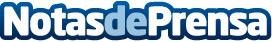 Alfarería Raimundo Sánchez da las claves para hacer callos a la madrileña en sus cazuelas de barroLos callos a la madrileña es un plato que triunfa sin importar la estación del año. Por eso, en Alfarería Raimundo Sánchez enseñan cómo prepararlos en sus cazuelas de barroDatos de contacto:Miriam91 841 52 88Nota de prensa publicada en: https://www.notasdeprensa.es/alfareria-raimundo-sanchez-da-las-claves-para_2 Categorias: Gastronomía Madrid Entretenimiento Restauración Consumo http://www.notasdeprensa.es